ОБЯВАза провеждане на конкурс за войнишки длъжности за приемане на военна служба на лица, завършили граждански средни или висши училища в страната и в чужбина, във военни формирования на Сухопътните войскиСъс заповед № ОХ-789/30.09.2020 г. на министъра на отбраната на Република България са обявени 160 (сто и шестдесет) войнишки длъжности за приемане на военна служба във военни формирования от Сухопътните войски лица, завършили граждански средни или висши училища, както следва:Срок за подаване на заявленията до 03.11.2020 г.Повече информация може да получите от офиса за военен отчет към общината или на телефон: 0888/ 321 253, както от сайтовете на Централно военно окръжие: www.comd.bg иМинистерство на отбраната: www.mod.bgОбразци от формулярите и подробностите за  кандидатстване са изложени във Военно окръжие - Добрич, бул. “Добруджа” № 4, ет. 4, тел. 058/664 764 и 0882/552 019, където се подават необходимите документи.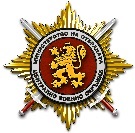               ЦЕНТРАЛНО  ВОЕННО  ОКРЪЖИЕВОЕННО ОКРЪЖИЕ ІІ СТЕПЕН – ДОБРИЧ9300, гр. Добрич, бул. „Добруджа” № 4, ет.4, тел. 058/ 664 764№ Военно формирование и населено мястоБрой вакантни длъжности1.в. ф. 28610 – София82.в. ф. 24150 – Стара Загора263.в.ф. 52740 – Хасково74.в.ф.  в гарнизон – Ямбол147.в.ф. 34750 – Карлово788.в.ф. 54060 – Шумен59.в.ф. 24490 – Асеновград810.в.ф. 44220 – Пловдив611.в.ф. 42600– Мусачево8